Заключение № 138экспертно-аналитическое мероприятие «Анализ использования муниципальных дорожных фондов Иркутской области за 2016-2017 годы» в сельском поселении Большееланского муниципального образования1. Основание для проведения мероприятия: план деятельности КСП области на 2018 год, распоряжение председателя КСП области от 12.11.2018г. №83-п, план работы Контрольно-ревизионной комиссии МР УРМО на 2018 год, распоряжение председателя КРК МР УРМО от 15.11.2018г. №6.2. Предмет мероприятия: - нормативно-правовое регулирование формирования и использования бюджетных ассигнований муниципального дорожного фонда;- деятельность объекта совместного мероприятия по формированию,  использованию бюджетных ассигнований муниципального дорожного фонда.3. Объекты мероприятия: 3.1. Администрация сельского поселения Большееланского муниципального образования.4. Цель мероприятия:4.1.Проанализировать нормативно-правовую базу, регламентирующую формирование и использование бюджетных ассигнований муниципального дорожного фонда.4.2.Проанализировать формирование объемов муниципального дорожного фонда.4.3. Проанализировать использование средств муниципального дорожного фонда.5.Вопросы мероприятия:5.1.В органах местного самоуправления (пункт 5 статьи 179.4. БК РФ): 5.1.1. Расшифровать иные поступления в местный бюджет, являющиеся источником пополнения муниципального дорожного фонда 2016/2017 годов.5.1.2. Отразить объемы муниципального дорожного фонда, утвержденные в решениях о бюджете (актуальная редакция) 2016/2017 годов, порядок их формирования.5.1.3. Отразить бюджетные ассигнования муниципального дорожного фонда, неиспользованные в 2015 (2016) году, ненаправленные на увеличение бюджетных ассигнований муниципального дорожного фонда 2016 (2017) года, (заведены в местный бюджет). 5.1.4. Отразить  доходы, наполняющие  муниципальный дорожный фонд 2016/2017 годов, заимствованные (отвлеченные) на цели, не связанные с финансовым обеспечением дорожной деятельности. Указать направления, причины и сроки заимствований, сведения о восстановлении бюджетных ассигнований муниципального дорожного фонда, причины не восстановления. 5.1.5. Расшифровать направления использования муниципального дорожного фонда, определенные в Порядке формирования и использования бюджетных ассигнований муниципального дорожного фонда, установленном решением представительного органа МО.5.1.6. Отразить кассовые расходы местного бюджета в части использования бюджетных ассигнований муниципального дорожного фонда, % исполнения от объема утвержденных бюджетных ассигнований дорожного фонда, % исполнения от суммы поступивших в бюджет МО доходов, наполняющих  муниципальный дорожный фонд.Привести причины неисполнения бюджетных ассигнований МДФ, доходов, наполняющих  муниципальный дорожный фондФормирование бюджетных ассигнований муниципального дорожного фондаРешением Думы от 30.10.2013г. №65 (в редакции от 29.05.2017г. №131) «О создании муниципального дорожного фонда сельского поселения Большееланского муниципального образования» утверждены поступления предусматривающие формирование и использование бюджетных ассигнований муниципального дорожного фонда сельского поселения Большееланского муниципального образования за счет:        акцизов на автомобильный бензин, прямогонный бензин, дизельное топливо, моторные масла для дизельных и (или) карбюраторных (инжекторных) двигателей, производимые на территории Российской Федерации, подлежащих зачислению в местный бюджет;доходов от эксплуатации и использования имущества, автомобильных дорог, находящихся в собственности поселения;средств от передачи в аренду земельных участков, расположенных в полосе отвода автомобильных дорог общего пользования местного  значения;платы в счет возмещения вреда, причиняемого автомобильным дорогам местного значения транспортными средствами, осуществляющими перевозки тяжеловесных и (или) крупногабаритных грузов;платы за оказание услуг по присоединению объектов дорожного сервиса к автомобильным дорогам общего пользования местного значения;безвозмездных поступлений от физических и юридических лиц на финансовое обеспечение дорожной деятельности, в том числе добровольных пожертвований, в отношении автомобильных дорог общего пользования местного значения;денежных средств, поступающих в местный бюджет от уплаты неустоек (штрафов, пеней), а также от возмещения убытков муниципального заказчика, взысканных в установленном порядке в связи с нарушением исполнителем (подрядчиком) условий муниципального контракта или иных договоров, финансируемых за счет средств дорожного фонда, или в связи с уклонением от заключения таких контрактов или иных договоров;денежных средств, внесенных участником конкурса или аукциона, проводимых в целях заключения муниципального контракта, финансируемого за счет средств дорожного фонда, в качестве обеспечения заявки на участие в таком конкурсе или аукционе в случае уклонения участника конкурса или аукциона от заключения такого контракта и в иных случаях, установленных законодательством Российской Федерации;государственной пошлины за выдачу органом местного самоуправления специального разрешения на движение по автомобильным дорогам транспортных средств, осуществляющих перевозки опасных, тяжеловесных и (или) крупногабаритных грузов;поступлений межбюджетных трансфертов из бюджетов других уровней на финансовое обеспечение дорожной деятельности в отношении автомобильных дорог местного значения, а также на капитальный ремонт и ремонт дворовых территорий многоквартирных домов, проездов к дворовым территориям многоквартирных домов населенного пункта;средства от уплаты земельного налога на земли, занимаемые автомобильными дорогами.В случае недостаточности прогнозируемых доходов, указанных выше, в состав источников формирования бюджетных ассигнований Дорожного фонда могут быть включены доходы, получаемые в виде арендной платы за земельные участки, государственная собственность на которые не разграничена и которые расположены в границах сельского поселения.Формирование бюджетных ассигнований муниципального дорожного фонда в 2016 годуБюджетные ассигнования дорожного фонда Большееланского МО на 2016 год утверждены решением о местном бюджете на 2016 год в объеме (графа 3 таблицы 1) 1 692,4 тыс. рублей, что не соответствует прогнозируемому объему доходов бюджета МО, наполняющих муниципальный дорожный фонд, с учетом бюджетных ассигнований муниципального дорожного фонда, не использованных в 2015 году и с учетом положительной разницы по доходам формировавшим муниципальный дорожный фонд 2015 года. Так, бюджетные ассигнования муниципального дорожного фонда на 2016 год сложились в объеме (графа 1 таблицы 2 + графа 3 таблицы 3 + графа 7 таблицы 3) 1 432,52 тыс. рублей, что на 259,88 меньше утвержденного решениями о местном бюджете на 2016 год объема.Таблица 1 Уменьшение дорожного фонда Большееланского муниципального образования произошло за счет уменьшения поступления акцизов на нефтепродукты в конце года (уточненное поступление доходов от уплаты акцизов на нефтепродукты в 2016 году по данным главного администратора доходов Управления Федерального казначейства Иркутской области) в сумме 799,61 тыс. рублей, а также увеличения бюджетных ассигнований муниципального дорожного фонда, не использованных в 2015 году в сумме 549,0 тыс. рублей.Таблица 2 Информация о направлении бюджетных ассигнований муниципального дорожного фонда Большееланского МО 2015 года, не использованных в 2015 году на увеличение бюджетных ассигнований муниципального дорожного фонда Большееланского МО 2016 года (заведены в местный бюджет в 2016 году) приведена в графах 1,2,3 таблицы 3. Бюджетные ассигнования муниципального дорожного фонда, не использованные в 2015 году, направлены на увеличение бюджетных ассигнований муниципального дорожного фонда 2016 года решением Думы от 24.02.2016г. №170. В соответствии с Бюджетным кодексом РФ и Положением о бюджетном процессе  Большееланского МО, бюджет на 2016 год формировался в середине 2015 года и утвержден Думой Большееланского муниципального образования в декабре 2015г. Уточненная сумма остатков муниципального дорожного фонда известна в конце 2015 года, в связи, с чем остатки дорожного фонда включены при первом внесении изменений в утвержденный бюджет 2016 года.                                                                                                                                                       Таблица 3 По состоянию на 01.01.2017 года доходы, наполняющие муниципальный дорожный фонд Большееланского МО, поступили в бюджет в сумме 931,7 тыс. рублей (графа 2 таблицы 2), заимствований на цели, не связанные с финансовым обеспечением дорожной деятельности в 2016 году не происходило (графа 2 таблицы 4).										Таблица 4 Использование бюджетных ассигнований муниципального дорожного фондаПорядок формирования и использования бюджетных ассигнований муниципального дорожного фонда установлен решением Думы Большееланского муниципального образования. Направления использования муниципального дорожного фонда Большееланского муниципального образования приведены в таблице 5.Таблица 5 По состоянию на 01.01.2017 года кассовые расходы бюджета Большееланского МО в части использования бюджетных ассигнований муниципального дорожного фонда составили 248,52 тыс. рублей (графа 2 таблицы 6) или 17,23% от объема утвержденных бюджетных ассигнований дорожного фонда на 2016 год (графа 3 таблицы 6), 26,67% от суммы поступивших в бюджет Большееланского МО доходов, наполняющих муниципальный дорожный фонд 2016 года (графа 2 таблицы 2). Низкое освоение бюджетных ассигнований дорожного фонда за 2016 год обусловлен накоплением средств на ремонт в 2017 году.Кассовые расходы местного бюджета в 2016 году за счет субсидий из дорожного фонда Иркутской области не производились.Таблица 6 Остаток поступивших в бюджет Большееланского МО доходов, наполняющих муниципальный дорожный фонд 2016 года на счетах местного бюджета составил на 01.01.2017 года 1 232,18 тыс. рублей. Формирование бюджетных ассигнований муниципального дорожного фонда в 2017 годуБюджетные ассигнования дорожного фонда Большееланского МО на 2017 год утверждены решением о местном бюджете на 2017 год в объеме (графа 3 таблицы 7) 1 462,8 тыс. рублей, что не соответствует прогнозируемому объему доходов бюджета МО, наполняющих муниципальный дорожный фонд, с учетом бюджетных ассигнований муниципального дорожного фонда, не использованных в 2016 году и с учетом положительной разницы по доходам формировавшим муниципальный дорожный фонд 2016 года.Таблица 7Так, бюджетные ассигнования муниципального дорожного фонда на 2017 год сложились в объеме (графа 1 таблицы 8 + графа 3 таблицы 9 + графа 7 таблицы 9) 2817,04 тыс. рублей, что на 1 354,24 больше утвержденного решениями о местном бюджете на 2017 год объема.Увеличение дорожного фонда Большееланского муниципального образования произошло за счет увеличения поступления акцизов на нефтепродукты в конце года (уточненное поступление доходов от уплаты акцизов на нефтепродукты в 2017 году по данным главного администратора доходов Управления Федерального казначейства Иркутской области) в сумме 83,13 тыс. рублей, а также увеличение бюджетных ассигнований муниципального дорожного фонда, не использованные в 2016 году в сумме 1 232,18 тыс. рублей.Таблица 8Информация о направлении бюджетных ассигнований муниципального дорожного фонда Большееланского МО 2016 года, не использованных в 2016 году на увеличение бюджетных ассигнований муниципального дорожного фонда 2017 года (заведены в местный бюджет 2017 года) приведена в графах 1,2,3 таблицы 9.Бюджетные ассигнования муниципального дорожного фонда, не использованные в 2016 году, направлены на увеличение бюджетных ассигнований муниципального дорожного фонда 2017 года решением Думы от 26.04.2017г. №221. В соответствии с Бюджетным кодексом РФ и Положением о бюджетном процессе  Большееланского МО, бюджет на 2017 год формировался в середине 2016 года и утвержден Думой Большееланского муниципального образования в декабре 2016г. Уточненная сумма остатков муниципального дорожного фонда известна в конце 2016 года, в связи, с чем остатки дорожного фонда включены при первом внесении изменений в утвержденный бюджет 2017 года.Таблица 9По состоянию на 01.01.2018 года доходы, наполняющие муниципальный дорожный фонд Большееланского МО поступили в сумме (графа 2 таблицы 8)  1 571,35 тыс. рублей, заимствований на цели, не связанные с финансовым обеспечением дорожной деятельности в 2017 году не происходило таблица 10.										Таблица 10Использование бюджетных ассигнований муниципальных дорожных фондовПорядок формирования и использования бюджетных ассигнований муниципального дорожного фонда установлен решением Думы Большееланского муниципального образования. Направления использования муниципального дорожного фонда Большееланского муниципального образования приведены в таблице 11.                   Таблица 11По состоянию на 01.01.2018 год кассовые расходы бюджета Большееланского МО в части использования бюджетных ассигнований муниципального дорожного фонда составили 2258,44 тыс. рублей (графа 2 таблицы 12) или 81,29% от объема утвержденных бюджетных ассигнований дорожных фондов на 2017 год (графа 3 таблицы 12); 143,72% от суммы поступивших в бюджет Большееланского МО доходов, наполняющих муниципальный дорожный фонд 2017 года (графа 2 таблицы 8).Кассовые расходы местных бюджетов за счет субсидий из дорожного фонда Иркутской области не производились (графе 2.1 таблицы 12).Таблица 12Остаток поступивших в бюджет Большееланского МО доходов наполняющих муниципальный дорожный фонд 2017 года на счетах местного бюджета составил на 01.01.2018 года 545,08 тыс. рублей.Выводы и предложения Контрольно-ревизионной комиссииВ ходе экспертно-аналитического мероприятия «Анализ использования муниципальных дорожных фондов Иркутской области за 2016-2017 годы» в сельском поселении Большееланского муниципального образования выявлено следующее:В 2016 году расходы муниципального дорожного фонда составили в сумме 248,5 тыс. рублей; в 2017 году расходы муниципального дорожного фонда составили в сумме 2258,4 тыс. рублей. Данные представленные в форме федерального статистического наблюдения №1-ФД за 2016 и 2017 годы «Сведения об использовании средств Федерального дорожного фонда, дорожных фондов субъектов Российской Федерации, муниципальных дорожных фондов» (утвержденная приказом Росстата от 15.06.2012 №346 «Об утверждении статистического инструментария для организации Министерством транспорта Российской Федерации федерального статистического наблюдения за использованием средств дорожных фондов») отражены верно.В нарушение раздела 4 Порядка формирования и использования бюджетных ассигнований муниципального дорожного фонда сельского поселения Большееланского муниципального образования администрация Большееланского муниципального образования не опубликовала отчет об использовании бюджетных ассигнований дорожного фонда за 2016, 2017 годы.В Порядке формирования и использования бюджетных ассигнований муниципального дорожного фонда сельского поселения Большееланского муниципального образования необходимо указать процент от поступления собственных доходов формирующих муниципальный  дорожный фонд.Контрольно-ревизионная комиссия рекомендует администрации Большееланского муниципального образования более тщательно подходить к процессу планирования муниципального дорожного фонда.Повышать эффективность бюджетных расходов путем усиления предварительного, текущего и последующего контроля за целевым и эффективным использованием бюджетных средств муниципального дорожного фонда.Председатель КРК                                                                             Ковальчук И.В.Главный специалист КРК                                                                 Новоселова А.А.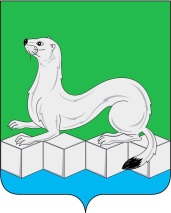 Контрольно – ревизионная комиссияМуниципального районаУсольского районного муниципального образования665479 Иркутская область, Усольский район, р.п. Белореченский, дом 100.тел./факс (839543) 3-60-39 Е-mail: dumakrk@inbox.ru Контрольно – ревизионная комиссияМуниципального районаУсольского районного муниципального образования665479 Иркутская область, Усольский район, р.п. Белореченский, дом 100.тел./факс (839543) 3-60-39 Е-mail: dumakrk@inbox.ru             06.12.2018 год____№254на №______________ от________________Главе Большееланского  муниципального образования М.С. БуздыганМООбъем бюджетных ассигнований муниципального дорожного фонда по состоянию на 01.01.2016г.Объем бюджетных ассигнований муниципального дорожного фонда по состоянию на 01.01.2016г.Объем бюджетных ассигнований муниципального дорожного фонда по состоянию на 01.01.2016г.МОРешение о местном бюджетеРешение о местном бюджетеРешение о местном бюджетеМОДата№Объем муниципального дорожного фонда (тыс. рублей)МОДата№Объем муниципального дорожного фонда (тыс. рублей)МОДата№Объем муниципального дорожного фонда (тыс. рублей)А123Большееланское МО23.12.2015г.1611692,4МОПрогнозируемый объем доходов бюджета МО, наполняющих муниципальный дорожный фондПрогнозируемый объем доходов бюджета МО, наполняющих муниципальный дорожный фондв том числев том числев том числев том числев том числев том числев том числев том числев том числев том числеМОПрогнозируемый объем доходов бюджета МО, наполняющих муниципальный дорожный фондПрогнозируемый объем доходов бюджета МО, наполняющих муниципальный дорожный фондакцизы на автомобильный бензин, прямогонный бензин, дизельное топливо, моторные масла для дизельных и (или) карбюраторных (инжекторных) двигателей, производимые на территории РФ, подлежащих зачислению в местный бюджетакцизы на автомобильный бензин, прямогонный бензин, дизельное топливо, моторные масла для дизельных и (или) карбюраторных (инжекторных) двигателей, производимые на территории РФ, подлежащих зачислению в местный бюджетиные поступления иные поступления в том числев том числев том числев том числев том числев том числеМОПрогнозируемый объем доходов бюджета МО, наполняющих муниципальный дорожный фондПрогнозируемый объем доходов бюджета МО, наполняющих муниципальный дорожный фондакцизы на автомобильный бензин, прямогонный бензин, дизельное топливо, моторные масла для дизельных и (или) карбюраторных (инжекторных) двигателей, производимые на территории РФ, подлежащих зачислению в местный бюджетакцизы на автомобильный бензин, прямогонный бензин, дизельное топливо, моторные масла для дизельных и (или) карбюраторных (инжекторных) двигателей, производимые на территории РФ, подлежащих зачислению в местный бюджетиные поступления иные поступления субсидии из дорожного фонда Иркутской областисубсидии из дорожного фонда Иркутской областибюджетные кредиты из дорожного фонда Иркутской областибюджетные кредиты из дорожного фонда Иркутской областии т.д.и т.д.МОпланфакт на 01.01.2017планфакт на 01.01.2017планфакт на 01.01.2017планфакт на 01.01.2017планфакт на 01.01.17планфакт на 01.01.17А1=3+52=4+63456789101115Большееланское МО892,79931,7892,79931,70,00,000,00,000,00,00,00,0МОБюджетные ассигнования муниципального дорожного фонда, не исполненные в 2015 году Бюджетные ассигнования муниципального дорожного фонда, не исполненные в 2015 году Бюджетные ассигнования муниципального дорожного фонда, не исполненные в 2015 году Доходы, формирующие муниципальный дорожный фонд, поступившие по состоянию на 01.01.2017г. сверх утвержденного решением о местном бюджете прогнозаДоходы, формирующие муниципальный дорожный фонд, поступившие по состоянию на 01.01.2017г. сверх утвержденного решением о местном бюджете прогнозаДоходы, формирующие муниципальный дорожный фонд, поступившие по состоянию на 01.01.2017г. сверх утвержденного решением о местном бюджете прогнозаДоходы, формирующие муниципальный дорожный фонд, поступившие по состоянию на 01.01.2017г. сверх утвержденного решением о местном бюджете прогнозаМОРешение о местном бюджете Решение о местном бюджете Решение о местном бюджете Доходы, формирующие муниципальный дорожный фонд, поступившие по состоянию на 01.01.2017г. сверх утвержденного решением о местном бюджете прогнозаДоходы, формирующие муниципальный дорожный фонд, поступившие по состоянию на 01.01.2017г. сверх утвержденного решением о местном бюджете прогнозаДоходы, формирующие муниципальный дорожный фонд, поступившие по состоянию на 01.01.2017г. сверх утвержденного решением о местном бюджете прогнозаДоходы, формирующие муниципальный дорожный фонд, поступившие по состоянию на 01.01.2017г. сверх утвержденного решением о местном бюджете прогнозаМОдата№объем Доходы, формирующие муниципальный дорожный фонд, поступившие по состоянию на 01.01.2017г. сверх утвержденного решением о местном бюджете прогнозаДоходы, формирующие муниципальный дорожный фонд, поступившие по состоянию на 01.01.2017г. сверх утвержденного решением о местном бюджете прогнозаДоходы, формирующие муниципальный дорожный фонд, поступившие по состоянию на 01.01.2017г. сверх утвержденного решением о местном бюджете прогнозаДоходы, формирующие муниципальный дорожный фонд, поступившие по состоянию на 01.01.2017г. сверх утвержденного решением о местном бюджете прогнозаМОдата№объем Вид доходаПрогноз 2015Факт 2015Положительная разницаА1234567=6-5Большееланское МО24.02.2016170549,0Акцизы на автомобильный бензин, прямогонный бензин, дизельное топливо, моторные масла для дизельных и (или) карбюраторных (инжекторных) двигателей1171,01161,73-9,27МОЗаимствованоЗаимствованоЗаимствованоВосстановленоВосстановленоНе восстановлено (тыс. рублей)причиныМОДата сумманаправлениеДата суммаНе восстановлено (тыс. рублей)причиныА1234534Большееланское МО0,00МОРешение представительного органа Решение представительного органа Решение представительного органа МОдата№Направления использованияБольшееланское МО30.10.2013г.(с изменениями от 29.05.2015г.)65131выполнение работ по ремонту и содержанию автомобильных дорог общего пользования местного значения в границах населенного пункта и искусственных сооружений на них;обустройство автомобильных дорог общего пользования местного значения в границах населенного пункта в целях повышения безопасности дорожного движения;инвентаризация, паспортизация, проведение кадастровых работ, регистрации прав в отношении земельных участков, занимаемых автодорогами местного значения  сельского поселения, дорожными сооружениями и другими объектами недвижимости, используемыми в дорожной деятельности, аренда, выкуп земельных участков, объектов недвижимости, используемых в дорожной деятельности, возмещение их стоимости;осуществление иных мероприятий в отношении автомобильных дорог общего пользования местного значения в границах населенного пункта во исполнение нормативных правовых актов Думы сельского поселения, администрации поселения;капитальный ремонт и ремонт дворовых территорий многоквартирных домов, проездов к дворовым территориям многоквартирных домов населенного пункта.МОУтверждены решением о бюджете бюджетные ассигнования муниципального дорожного фондаКассовые расходы на 01.01.2017из них за счет субсидии из дорожного фонда Иркутской области%Причина низкого освоенияРазница (гр.1-гр.2)А122.1345Большееланское МО 1441,91248,520,0017,23Накопление средств на ремонт в 2017 году1193,39МООбъем бюджетных ассигнований муниципального дорожного фонда по состоянию на 01.01.2017Объем бюджетных ассигнований муниципального дорожного фонда по состоянию на 01.01.2017Объем бюджетных ассигнований муниципального дорожного фонда по состоянию на 01.01.2017МОРешение о местном бюджете Решение о местном бюджете Решение о местном бюджете МОдата№объем муниципального дорожного фонда (тыс. рублей)МОдата№объем муниципального дорожного фонда (тыс. рублей)МОдата№объем муниципального дорожного фонда (тыс. рублей)А123Большееланское МО26.12.2016г.2021 462,8МОПрогнозируемый объем доходов бюджета МО, наполняющих муниципальный дорожный фондПрогнозируемый объем доходов бюджета МО, наполняющих муниципальный дорожный фондв том числев том числев том числев том числев том числев том числев том числев том числев том числев том числеМОПрогнозируемый объем доходов бюджета МО, наполняющих муниципальный дорожный фондПрогнозируемый объем доходов бюджета МО, наполняющих муниципальный дорожный фондакцизы на автомобильный бензин, прямогонный бензин, дизельное топливо, моторные масла для дизельных и (или) карбюраторных (инжекторных) двигателей, производимые на территории РФ, подлежащих зачислению в местный бюджетакцизы на автомобильный бензин, прямогонный бензин, дизельное топливо, моторные масла для дизельных и (или) карбюраторных (инжекторных) двигателей, производимые на территории РФ, подлежащих зачислению в местный бюджетиные поступления иные поступления в том числев том числев том числев том числев том числев том числеМОПрогнозируемый объем доходов бюджета МО, наполняющих муниципальный дорожный фондПрогнозируемый объем доходов бюджета МО, наполняющих муниципальный дорожный фондакцизы на автомобильный бензин, прямогонный бензин, дизельное топливо, моторные масла для дизельных и (или) карбюраторных (инжекторных) двигателей, производимые на территории РФ, подлежащих зачислению в местный бюджетакцизы на автомобильный бензин, прямогонный бензин, дизельное топливо, моторные масла для дизельных и (или) карбюраторных (инжекторных) двигателей, производимые на территории РФ, подлежащих зачислению в местный бюджетиные поступления иные поступления субсидии из дорожного фонда Иркутской областисубсидии из дорожного фонда Иркутской областибюджетные кредиты из дорожного фонда Иркутской областибюджетные кредиты из дорожного фонда Иркутской областии т.д.и т.д.МОпланфакт на 01.01.2018планфакт на 01.01.2018планфакт на 01.01.2018планфакт на 01.01.2018планфакт на 01.01.18планфакт на 01.01.2018А1=3+52=4+63456789101115Большееланское МО1545,931571,351545,931571,350,00,00,00,000,00,00,00,0МОБюджетные ассигнования муниципального дорожного фонда, не исполненные в 2016 году Бюджетные ассигнования муниципального дорожного фонда, не исполненные в 2016 году Бюджетные ассигнования муниципального дорожного фонда, не исполненные в 2016 году Доходы формирующие муниципальный дорожный фонд, поступившие по состоянию на 01.01.2018 сверх утвержденного решением о местном бюджете прогнозаДоходы формирующие муниципальный дорожный фонд, поступившие по состоянию на 01.01.2018 сверх утвержденного решением о местном бюджете прогнозаДоходы формирующие муниципальный дорожный фонд, поступившие по состоянию на 01.01.2018 сверх утвержденного решением о местном бюджете прогнозаДоходы формирующие муниципальный дорожный фонд, поступившие по состоянию на 01.01.2018 сверх утвержденного решением о местном бюджете прогнозаМОРешение о местном бюджете Решение о местном бюджете Решение о местном бюджете Доходы формирующие муниципальный дорожный фонд, поступившие по состоянию на 01.01.2018 сверх утвержденного решением о местном бюджете прогнозаДоходы формирующие муниципальный дорожный фонд, поступившие по состоянию на 01.01.2018 сверх утвержденного решением о местном бюджете прогнозаДоходы формирующие муниципальный дорожный фонд, поступившие по состоянию на 01.01.2018 сверх утвержденного решением о местном бюджете прогнозаДоходы формирующие муниципальный дорожный фонд, поступившие по состоянию на 01.01.2018 сверх утвержденного решением о местном бюджете прогнозаМОдата№Объем (тыс. руб.) Доходы формирующие муниципальный дорожный фонд, поступившие по состоянию на 01.01.2018 сверх утвержденного решением о местном бюджете прогнозаДоходы формирующие муниципальный дорожный фонд, поступившие по состоянию на 01.01.2018 сверх утвержденного решением о местном бюджете прогнозаДоходы формирующие муниципальный дорожный фонд, поступившие по состоянию на 01.01.2018 сверх утвержденного решением о местном бюджете прогнозаДоходы формирующие муниципальный дорожный фонд, поступившие по состоянию на 01.01.2018 сверх утвержденного решением о местном бюджете прогнозаМОдата№Объем (тыс. руб.) Вид доходаПрогноз 2016Факт 2016Положительная разницаА1234567=6-5Большееланское МО26.04.20172211232,2Акцизы на автомобильный бензин, прямогонный бензин, дизельное топливо, моторные масла для дизельных и (или) карбюраторных (инжекторных) двигателей892,79931,738,91МОЗаимствованоЗаимствованоЗаимствованоВосстановленоВосстановленоНе восстановлено (тыс. рублей)причиныМОДата сумманаправлениеДата суммаНе восстановлено (тыс. рублей)причиныА1234534Большееланское МО0,00ПоселениеРешения представительных органов Решения представительных органов Решения представительных органов Поселениедата№Направления использованияБольшееланское МО30.10.2013г.(с изменениями от 26.12.2017г.)5218выполнение работ по ремонту и содержанию автомобильных дорог общего пользования местного значения в границах населенного пункта и искусственных сооружений на них;обустройство автомобильных дорог общего пользования местного значения в границах населенного пункта в целях повышения безопасности дорожного движения;инвентаризация, паспортизация, проведение кадастровых работ, регистрации прав в отношении земельных участков, занимаемых автодорогами местного значения  сельского поселения, дорожными сооружениями и другими объектами недвижимости, используемыми в дорожной деятельности, аренда, выкуп земельных участков, объектов недвижимости, используемых в дорожной деятельности, возмещение их стоимости;осуществление иных мероприятий в отношении автомобильных дорог общего пользования местного значения в границах населенного пункта во исполнение нормативных правовых актов Думы сельского поселения, администрации поселения;капитальный ремонт и ремонт дворовых территорий многоквартирных домов, проездов к дворовым территориям многоквартирных домов населенного пункта.МОУтверждены решением о бюджете бюджетные ассигнования муниципального дорожного фонда (тыс. руб.)Кассовые расходы на 01.01.2018(тыс. руб.)из них за счет субсидии из дорожного фонда Иркутской области%Причина низкого освоенияРазница (гр.1-гр.2)А122.1345Большееланское МО 2778,12258,44081,29Поступление акцизов в 4 квартале 2017г.519,66